Φύλλο εργασίας3: Λήψη αποφάσεωνΌνομα – Επώνυμο:                                                                                              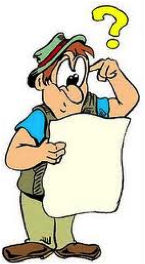 α. Nα περιγράψετε την διαδικασία λήψης αποφάσεων.

β.  Μετά  από κάθε πρόταση να βάλετε Σ, αν είναι σωστή και Λ ,αν είναι λανθασμένη.Η επιλογή του επαγγέλματος αποτελεί σύνθετη απόφαση.Οι αποφάσεις μας πρέπει να είναι ορθολογικές.Η λήψη αποφάσεων είναι μια διαδικασία που εφαρμόζεται σε ορισμένους τομείς της ζωής.Οι αποφάσεις μας μπορεί να είναι μόνο ατομικές.Οι αποφάσεις μας είναι πάντα σύνθετες.Ποια είναι τα συναισθήματά σας όταν παίρνετε μία απόφαση;……………………………………………………………………………………………………………………………………………………………………………………………………………………………………………………………………………………………………………………………………………………………………………………………………………………………………………………………………………………………………………………………………………………………………………………………………………………………………………………………………………………………………………………………………………………………………………………………………………………………………………………………………………………………………………………………………………………………………………………………………………………………………………………………………………………………………………………………………………………………………………………………………………………………………………………………………………………………………………………………………………………………………………………………………………………………………………………………………………………………………………………………………………………………………………………………………………………………………………………………………………………………………………………………….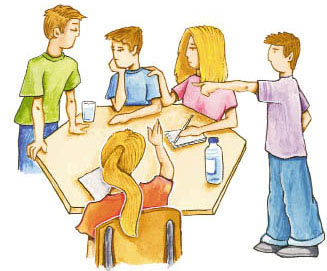 